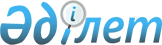 Ақтоғай аудандық мәслихатының 2021 жылғы 23 желтоқсандағы 12 сессиясының "2022-2024 жылдарға арналған аудандық бюджет туралы" № 99 шешіміне өзгерістер енгізу туралыҚарағанды облысы Ақтоғай аудандық мәслихатының 2022 жылғы 20 мамырдағы № 141 шешімі
      Ақтоғай аудандық мәслихаты ШЕШТІ:
      1. Ақтоғай аудандық мәслихатының "2022-2024 жылдарға арналған аудандық бюджет туралы" 2021 жылғы 23 желтоқсандағы № 99 шешіміне (Нормативтік құқықтық актілердің мемлекеттік тіркеу тізіліміне №26213 болып тіркелген) келесі өзгерістер енгізілсін:
      1 тармақ жаңа редакцияда жазылсын:
      "1. 2022-2024 жылдарға арналған аудандық бюджет 1, 2, 3, 4, 5 қосымшаларға сәйкес, оның ішінде 2022 жылға келесі көлемдерде бекітілсін:
      1) кірістер – 9316797 мың теңге, оның ішінде:
      салықтық түсімдер бойынша – 2686043 мың теңге;
      салықтық емес түсімдер бойынша – 8587 мың теңге;
      негізгі капиталды сатудан түскен түсімдер бойынша – 360 мың теңге;
      трансферттер түсімдері бойынша – 6621807 мың теңге;
      2) шығындар – 9600744 мың теңге;
      3) таза бюджеттік кредиттеу – 33683 мың теңге:
      бюджеттік кредиттер – 68918 мың теңге;
      бюджеттік кредиттерді өтеу – 35235 мың теңге;
      4) қаржы активтерімен операциялар бойынша сальдо – 0 мың теңге:
      қаржы активтерін сатып – 0 мың теңге;
      мемлекеттің қаржы активтерін сатудан түсетін түсімдер – 0 мың теңге;
      5) бюджет тапшылығы (профициті) – -317630 мың теңге; 
      6) бюджет тапшылығын қаржыландыру (профицитін пайдалану) – 317630 мың теңге: 
      қарыздар түсімдері – 68918 мың теңге;
      қарыздарды өтеу – 36904 мың теңге;
      бюджет қаражатының пайдаланылатын қалдықтары – 285616 мың теңге.";
      көрсетілген шешімнің 1, 4, 5 қосымшалары осы шешімнің 1, 2, 3 қосымшаларына сәйкес жаңа редакцияда мазмұндалсын;
      2. Осы шешім 2022 жылдың 1 қаңтарынан бастап қолданысқа енеді. 2022 жылға арналған аудандық бюджет 2022 жылға арналған аудан бюджетінің нысаналы трансферттері мен бюджеттік кредиттері 2022 жылға арналған ауыл, кенттер, ауылдық округтер бюджеттеріне аудандық бюджеттен нысаналы трансферттер
					© 2012. Қазақстан Республикасы Әділет министрлігінің «Қазақстан Республикасының Заңнама және құқықтық ақпарат институты» ШЖҚ РМК
				
      Аудандық мәслихат хатшысы

Р. Абеуов
Ақтоғай аудандық мәслихатының
2022 жылғы 20 мамырдағы
№ 141 шешіміне 1 қосымшаАқтоғай аудандық мәслихатының
2021 жылғы 23 желтоқсандағы
№ 99 шешіміне 1 қосымша
Санаты
Санаты
Санаты
Санаты
Сомасы (мың теңге)
Сыныбы
Сыныбы
Сыныбы
Сомасы (мың теңге)
Кіші сыныбы
Кіші сыныбы
Сомасы (мың теңге)
Атауы
Сомасы (мың теңге)
1
2
3
4 
5
І.Кірістер:
9316797
1
Салықтық түсімдер
2686043
01
Табыс салығы
1171984
1
Корпоративтік табыс салығы
599154
2
Жеке табыс салығы
572830
03
Әлеуметтiк салық
444674
1
Әлеуметтік салық
444674
04
Меншiкке салынатын салықтар
1060925
1
Мүлiкке салынатын салықтар
1060925
05
Тауарларға, жұмыстарға және қызметтерге салынатын iшкi салықтар
6622
2
Акциздер
2920
4
Кәсiпкерлiк және кәсiби қызметтi жүргiзгенi үшiн алынатын алымдар
3702
08
Заңдық маңызы бар әрекеттерді жасағаны және (немесе) оған уәкілеттігі бар мемлекеттік органдар немесе лауазымды адамдар құжаттар бергені үшін алынатын міндетті төлемдер
1838
1
Мемлекеттік баж
1838
2
Салықтық емес түсiмдер
8587
01
Мемлекеттік меншіктен түсетін кірістер
712
5
Мемлекет меншігіндегі мүлікті жалға беруден түсетін кірістер
679
7
Мемлекеттік бюджеттен берілген кредиттер бойынша сыйақылар
33
06
Басқа да салықтық емес түсiмдер
7875
1
Басқа да салықтық емес түсiмдер
7875
3
Негізгі капиталды сатудан түсетін түсімдер
360
01
Мемлекеттік мекемелерге бекітілген мемлекеттік мүлікті сату
360
1
Мемлекеттік мекемелерге бекітілген мемлекеттік мүлікті сату
360
4
Трансферттердің түсімдері
6621807
01
Төмен тұрған мемлекеттiк басқару органдарынан трансферттер
27784
3
Аудандық маңызы бар қалалардың, ауылдардың, кенттердің, ауылдық округтардың бюджеттерінен трансферттер
27784
02
Мемлекеттiк басқарудың жоғары тұрған органдарынан түсетiн трансферттер
6594023
2
Облыстық бюджеттен түсетiн трансферттер
6594023
Функционалдық топ
Функционалдық топ
Функционалдық топ
Функционалдық топ
Функционалдық топ
Сомасы (мың теңге)
Кіші функция
Кіші функция
Кіші функция
Кіші функция
Сомасы (мың теңге)
Бюджеттік бағдарламалардың әкімшісі
Бюджеттік бағдарламалардың әкімшісі
Бюджеттік бағдарламалардың әкімшісі
Сомасы (мың теңге)
Бағдарлама
Бағдарлама
Сомасы (мың теңге)
Атауы
Сомасы (мың теңге)
1
2
3
4
5
6
ІІ. ШЫҒЫНДАР:
9600744
01
Жалпы сипаттағы мемлекеттiк көрсетілетін қызметтер 
1032576
1
Мемлекеттiк басқарудың жалпы функцияларын орындайтын өкiлдi, атқарушы және басқа органдар
281058
112
Аудан (облыстық маңызы бар қала) мәслихатының аппараты
55121
001
Аудан (облыстық маңызы бар қала) мәслихатының қызметін қамтамасыз ету жөніндегі қызметтер
53221
003
Мемлекеттік органның күрделі шығыстары
1900
122
Аудан (облыстық маңызы бар қала) әкімінің аппараты
225937
001
Аудан (облыстық маңызы бар қала) әкімінің қызметін қамтамасыз ету жөніндегі қызметтер
179736
003
Мемлекеттік органның күрделі шығыстары
2886
113
Төменгі тұрған бюджеттерге берілетін нысаналы ағымдағы трансферттер
43315
2
Қаржылық қызмет
11000
459
Ауданның (облыстық маңызы бар қаланың) экономика және қаржы бөлімі
11000
003
Салық салу мақсатында мүлікті бағалауды жүргізу
1000
010
Жекешелендіру, коммуналдық меншікті басқару, жекешелендіруден кейінгі қызмет және осыған байланысты дауларды реттеу
10000
9
Жалпы сипаттағы өзге де мемлекеттiк қызметтер
740518
459
Ауданның (облыстық маңызы бар қаланың) экономика және қаржы бөлімі
105242
001
Ауданның (облыстық маңызы бар қаланың) экономикалық саясаттын қалыптастыру мен дамыту, мемлекеттік жоспарлау, бюджеттік атқару және коммуналдық меншігін басқару саласындағы мемлекеттік саясатты іске асыру жөніндегі қызметтер
64509
015
Мемлекеттік органның күрделі шығыстары
842
113
Төменгі тұрған бюджеттерге берілетін нысаналы ағымдағы трансферттер
39891
486
Ауданның (облыстық маңызы бар қаланың) жер қатынастары, сәулет және қала құрылысы бөлімі
41729
001
Жергілікті деңгейде жер қатынастары, сәулет және қала құрылысын реттеу саласындағы мемлекеттік саясатты іске асыру жөніндегі қызметтер
41279
003
Мемлекеттік органның күрделі шығыстары
450
492
Ауданның (облыстық маңызы бар қаланың) тұрғын үй-коммуналдық шаруашылығы, жолаушылар көлігі, автомобиль жолдары және тұрғын үй инспекциясы бөлімі
566535
001
Жергілікті деңгейде тұрғын үй-коммуналдық шаруашылық, жолаушылар көлігі, автомобиль жолдары және тұрғын үй инспекциясы саласындағы мемлекеттік саясатты іске асыру жөніндегі қызметтер
64482
113
Төменгі тұрған бюджеттерге берілетін нысаналы ағымдағы трансферттер
502053
494
Ауданның (облыстық маңызы бар қаланың) кәсіпкерлік және өнеркәсіп бөлімі
27012
001
Жергілікті деңгейде кәсіпкерлікті және өнеркәсіпті дамыту саласындағы мемлекеттік саясатты іске асыру жөніндегі қызметтер
27012
02
Қорғаныс
14513
1
Әскери мұқтаждар
9198
122
Аудан (облыстық маңызы бар қала) әкімінің аппараты
9198
005
Жалпыға бірдей әскери міндетті атқару шеңберіндегі іс-шаралар
9198
2
Төтенше жағдайлар жөнiндегi жұмыстарды ұйымдастыру
5315
122
Аудан (облыстық маңызы бар қала) әкімінің аппараты
5315
007
Аудандық (қалалық) ауқымдағы дала өрттерінің, сондай-ақ мемлекеттік өртке қарсы қызмет органдары құрылмаған елдi мекендерде өрттердің алдын алу және оларды сөндіру жөніндегі іс-шаралар
5315
06
Әлеуметтiк көмек және әлеуметтiк қамсыздандыру
449638
1
Әлеуметтiк қамсыздандыру
37658
451
Ауданның (облыстық маңызы бар қаланың) жұмыспен қамту және әлеуметтік бағдарламалар бөлімі
37658
005
Мемлекеттік атаулы әлеуметтік көмек 
37658
2
Әлеуметтiк көмек
349779
451
Ауданның (облыстық маңызы бар қаланың) жұмыспен қамту және әлеуметтік бағдарламалар бөлімі
349779
002
Жұмыспен қамту бағдарламасы
101095
006
Тұрғын үйге көмек көрсету
400
007
Жергілікті өкілетті органдардың шешімі бойынша мұқтаж азаматтардың жекелеген топтарына әлеуметтік көмек
29652
010
Үйден тәрбиеленіп оқытылатын мүгедек балаларды материалдық қамтамасыз ету
221
014
Мұқтаж азаматтарға үйде әлеуметтiк көмек көрсету
128719
017
Оңалтудың жеке бағдарламасына сәйкес мұқтаж мүгедектерді протездік-ортопедиялық көмек, сурдотехникалық құралдар, тифлотехникалық құралдар, санаторий-курорттық емделу, міндетті гигиеналық құралдармен қамтамасыз ету, арнаулы жүріп-тұру құралдары, қозғалуға қиындығы бар бірінші топтағы мүгедектерге жеке көмекшінің және есту бойынша мүгедектерге қолмен көрсететін тіл маманының қызметтері мен қамтамасыз ету
34621
023
Жұмыспен қамту орталықтарының қызметін қамтамасыз ету
55071
9
Әлеуметтiк көмек және әлеуметтiк қамтамасыз ету салаларындағы өзге де қызметтер
62201
451
Ауданның (облыстық маңызы бар қаланың) жұмыспен қамту және әлеуметтік бағдарламалар бөлімі
62201
001
Жергілікті деңгейде халық үшін әлеуметтік бағдарламаларды жұмыспен қамтуды қамтамасыз етуді іске асыру саласындағы мемлекеттік саясатты іске асыру жөніндегі қызметтер 
42539
011
Жәрдемақыларды және басқа да әлеуметтік төлемдерді есептеу, төлеу мен жеткізу бойынша қызметтерге ақы төлеу
476
021
Мемлекеттік органның күрделі шығыстары
230
050
Қазақстан Республикасында мүгедектердің құқықтарын қамтамасыз етуге және өмір сүру сапасын жақсарту
16256
054
Үкіметтік емес ұйымдарда мемлекеттік әлеуметтік тапсырысты орналастыру
2700
07
Тұрғын үй-коммуналдық шаруашылық
2123464
1
Тұрғын үй шаруашылығы
1623426
467
Ауданның (облыстық маңызы бар қаланың) құрылыс бөлімі
1623426
003
Коммуналдық тұрғын үй қорының тұрғын үйін жобалау және (немесе) салу, реконструкциялау
634207
004
Инженерлік-коммуникациялық инфрақұрылымды жобалау, дамыту және (немесе) жайластыру
989219
2
Коммуналдық шаруашылық
493368
467
Ауданның (облыстық маңызы бар қаланың) құрылыс бөлімі
362733
005
Коммуналдық шаруашылығын дамыту
700
058
Елді мекендердегі сумен жабдықтау және су бұру жүйелерін дамыту
362033
492
Ауданның (облыстық маңызы бар қаланың) тұрғын үй-коммуналдық шаруашылығы, жолаушылар көлігі, автомобиль жолдары және тұрғын үй инспекциясы бөлімі
130635
012
Сумен жабдықтау және су бұру жүйесінің жұмыс істеуі 
64097
026
Ауданның (облыстық маңызы бар қаланың) коммуналдық меншігіндегі жылу желілерін пайдалануды ұйымдастыру
66538
3
Елді-мекендерді көркейту
6670
492
Ауданның (облыстық маңызы бар қаланың) тұрғын үй-коммуналдық шаруашылығы, жолаушылар көлігі, автомобиль жолдары және тұрғын үй инспекциясы бөлімі
6670
015
Елдi мекендердегі көшелердi жарықтандыру
6670
08
Мәдениет, спорт, туризм және ақпараттық кеңістiк
638742
1
Мәдениет саласындағы қызмет
268858
455
Ауданның (облыстық маңызы бар қаланың) мәдениет және тілдерді дамыту бөлімі
268858
003
Мәдени-демалыс жұмысын қолдау
268858
2
Спорт
84821
465
Ауданның (облыстық маңызы бар қаланың) дене шынықтыру және спорт бөлімі
83850
001
Жергілікті деңгейде дене шынықтыру және спорт саласындағы мемлекеттік саясатты іске асыру жөніндегі қызметтер
31495
006
Аудандық (облыстық маңызы бар қалалық) деңгейде спорттық жарыстар өткiзу
7893
007
Әртүрлi спорт түрлерi бойынша аудан (облыстық маңызы бар қала) құрама командаларының мүшелерiн дайындау және олардың облыстық спорт жарыстарына қатысуы
11281
113
Төменгі тұрған бюджеттерге берілетін нысаналы ағымдағы трансферттер
33181
467
Ауданның (облыстық маңызы бар қаланың) құрылыс бөлімі
971
008
Cпорт объектілерін дамыту
971
3
Ақпараттық кеңiстiк
115409
455
Ауданның (облыстық маңызы бар қаланың) мәдениет және тілдерді дамыту бөлімі
90409
006
Аудандық (қалалық) кiтапханалардың жұмыс iстеуi
89409
007
Мемлекеттiк тiлдi және Қазақстан халқының басқа да тiлдерін дамыту
1000
456
Ауданның (облыстық маңызы бар қаланың) ішкі саясат бөлімі
25000
002
Мемлекеттік ақпараттық саясат жүргізу жөніндегі қызметтер
25000
9
Мәдениет, спорт, туризм және ақпараттық кеңiстiктi ұйымдастыру жөнiндегi өзге де қызметтер
169654
455
Ауданның (облыстық маңызы бар қаланың) мәдениет және тілдерді дамыту бөлімі
109479
001
Жергілікті деңгейде тілдерді және мәдениетті дамыту саласындағы мемлекеттік саясатты іске асыру жөніндегі қызметтер
43640
032
Ведомстволық бағыныстағы мемлекеттік мекемелер мен ұйымдардың күрделі шығыстары
65839
456
Ауданның (облыстық маңызы бар қаланың) ішкі саясат бөлімі
60175
001
Жергілікті деңгейде ақпарат, мемлекеттілікті нығайту және азаматтардың әлеуметтік сенімділігін қалыптастыру саласында мемлекеттік саясатты іске асыру жөніндегі қызметтер
27113
003
Жастар саясаты саласында іс-шараларды іске асыру
33062
10
Ауыл, су, орман, балық шаруашылығы, ерекше қорғалатын табиғи аумақтар, қоршаған ортаны және жануарлар дүниесін қорғау, жер қатынастары
72081
1
Ауыл шаруашылығы
51735
462
Ауданның (облыстық маңызы бар қаланың) ауыл шаруашылығы бөлімі
50135
001
Жергілікте деңгейде ауыл шаруашылығы саласындағы мемлекеттік саясатты іске асыру жөніндегі қызметтер
50135
467
Ауданның (облыстық маңызы бар қаланың) құрылыс бөлімі
1600
010
Ауыл шаруашылығы объектілерін дамыту
1600
9
Ауыл, су, орман, балық шаруашылығы, қоршаған ортаны қорғау және жер қатынастары саласындағы басқа да қызметтер
20346
459
Ауданның (облыстық маңызы бар қаланың) экономика және қаржы бөлімі
20346
099
Мамандарға әлеуметтік қолдау көрсету жөніндегі шараларды іске асыру
20346
11
Өнеркәсіп, сәулет, қала құрылысы және құрылыс қызметі
30053
2
Сәулет, қала құрылысы және құрылыс қызметі
30053
467
Ауданның (облыстық маңызы бар қаланың) құрылыс бөлімі
25553
001
Жергілікті деңгейде құрылыс саласындағы мемлекеттік саясатты іске асыру жөніндегі қызметтер
24208
017
Мемлекеттік органның күрделі шығыстары
1345
486
Ауданның (облыстық маңызы бар қаланың) жер қатынастары, сәулет және қала құрылысы бөлімі
4500
004
Аудан аумағының қала құрылысын дамыту және елді мекендердің бас жоспарларының схемаларын әзірлеу
4500
12
Көлiк және коммуникация
271420
1
Автомобиль көлiгi
271420
492
Ауданның (облыстық маңызы бар қаланың) тұрғын үй-коммуналдық шаруашылығы, жолаушылар көлігі, автомобиль жолдары және тұрғын үй инспекциясы бөлімі
271420
023
Автомобиль жолдарының жұмыс істеуін қамтамасыз ету
60000
045
Аудандық маңызы бар автомобиль жолдарын және елді-мекендердің көшелерін күрделі және орташа жөндеу
211420
13
Басқалар
94404
9
Басқалар
94404
459
Ауданның (облыстық маңызы бар қаланың) экономика және қаржы бөлімі
18467
012
Ауданның (облыстық маңызы бар қаланың) жергілікті атқарушы органының резерві 
18467
492
Ауданның (облыстық маңызы бар қаланың) тұрғын үй-коммуналдық шаруашылығы, жолаушылар көлігі, автомобиль жолдары және тұрғын үй инспекциясы бөлімі
75937
077
"Ауыл-Ел бесігі" жобасы шеңберінде ауылдық елді мекендердегі әлеуметтік және инженерлік инфрақұрылым бойынша іс-шараларды іске асыру
75937
14
Борышқа қызмет көрсету
45122
1
Борышқа қызмет көрсету
45122
459
Ауданның (облыстық маңызы бар қаланың) экономика және қаржы бөлімі
45122
021
Жергілікті атқарушы органдардың облыстық бюджеттен қарыздар бойынша сыйақылар мен өзге де төлемдерді төлеу бойынша борышына қызмет көрсету
45122
15
Трансферттер
4828731
1
Трансферттер
4828731
459
Ауданның (облыстық маңызы бар қаланың) экономика және қаржы бөлімі
4828731
006
Пайдаланылмаған (толық пайдаланылмаған) нысаналы трансферттерді қайтару
25
024
Заңнаманы өзгертуге байланысты жоғары тұрған бюджеттің шығындарын өтеуге төменгі тұрған бюджеттен ағымдағы нысаналы трансферттер
4190375
038
Субвенциялар
605630
054
Қазақстан Республикасының Ұлттық қорынан берілетін нысаналы трансферт есебінен республикалық бюджеттен бөлінген пайдаланылмаған (түгел пайдаланылмаған) нысаналы трансферттердің сомасын қайтару
32701
ІІІ. Таза бюджеттік кредиттеу
33683
Бюджеттік кредиттер
68918
10
Ауыл, су, орман, балық шаруашылығы, ерекше қорғалатын табиғи аумақтар, қоршаған ортаны және жануарлар дүниесін қорғау, жер қатынастары
68918
9
Ауыл, су, орман, балық шаруашылығы, қоршаған ортаны қорғау және жер қатынастары саласындағы басқа да қызметтер
68918
459
Ауданның (облыстық маңызы бар қаланың) экономика және қаржы бөлімі
68918
018
Мамандарды әлеуметтік қолдау шараларын іске асыру үшін бюджеттік кредиттер
68918
Санаты
Санаты
Санаты
Санаты
Сомасы (мың теңге)
Сыныбы
Сыныбы
Сыныбы
Сомасы (мың теңге)
Кіші сыныбы
Кіші сыныбы
Сомасы (мың теңге)
Атауы
Сомасы (мың теңге)
1
2
3
4
5
5
Бюджеттік кредиттерді өтеу
35235
01
Бюджеттік кредиттерді өтеу
35235
1
Бюджеттік кредиттерді өтеу
35235
Мемлекеттік бюджеттен берілген бюджеттік кредиттерді өтеу
35235
Функционалдық топ
Функционалдық топ
Функционалдық топ
Функционалдық топ
Функционалдық топ
Сомасы (мың теңге)
Кіші функция
Кіші функция
Кіші функция
Кіші функция
Сомасы (мың теңге)
Бюджеттік бағдарламалардың әкiмшiсi
Бюджеттік бағдарламалардың әкiмшiсi
Бюджеттік бағдарламалардың әкiмшiсi
Сомасы (мың теңге)
Бағдарлама
Бағдарлама
Сомасы (мың теңге)
Атауы
Сомасы (мың теңге)
1
2
3
4
5
6
IV. Қаржы активтерімен операциялар бойынша сальдо
0
Қаржы активтерін сатып алу
0
Санаты
Санаты
Санаты
Санаты
Сомасы (мың теңге)
Сыныбы
Сыныбы
Сыныбы
Сомасы (мың теңге)
Кіші сыныбы
Кіші сыныбы
Сомасы (мың теңге)
Атауы
Сомасы (мың теңге)
1
2
3
4
5
Мемлекеттің қаржы активтерін сатудан түсетін түсімдер 
0
Функционалдық топ
Функционалдық топ
Функционалдық топ
Функционалдық топ
Функционалдық топ
Сомасы (мың теңге)
Кіші функция
Кіші функция
Кіші функция
Кіші функция
Сомасы (мың теңге)
Бюджеттік бағдарламалардың әкiмшiсi
Бюджеттік бағдарламалардың әкiмшiсi
Бюджеттік бағдарламалардың әкiмшiсi
Сомасы (мың теңге)
Бағдарлама
Бағдарлама
Сомасы (мың теңге)
Атауы
Сомасы (мың теңге)
1
2
3
4
5
6
V. Бюджет тапшылығы (профициті)
-317630
VI.Бюджет тапшылығын қаржыландыру (профицитін пайдалану) 
317630Ақтоғай аудандық мәслихатының
2022 жылғы 20 мамырдағы
№ 141 шешіміне 2 қосымшаАқтоғай аудандық мәслихатының
2021 жылғы 23 желтоқсандағы
№ 99 шешіміне 4 қосымша
Атауы
Сома (мың теңге)
1
2
Барлығы:
2828444
оның ішінде:
Ағымдағы нысаналы трансферттер
845400
Нысаналы даму трансферттер
1914126
Бюджеттік кредиттер
68918
Ағымдағы нысаналы трансферттер
845400
оның ішінде:
Мемлекеттік атаулы әлеуметтік көмекті төлеуге
23629
Қазақстан Республикасында мүгедектердің құқықтарын қамтамасыз етуге және өмір сүру сапасын арттыруға
16256
Нәтижелі жұмыспен қамтуды дамытуға
56383
Мемлекеттік ұйымдардың: стационарлық және жартылай стационарлық үлгідегі медициналық-әлеуметтік мекемелердің, үйде қызмет көрсету, уақытша болу ұйымдарының, халықты жұмыспен қамту орталықтары жұмыскерлерінің жалақысын көтеруге
35362
Азаматтық қызметшілердің жекелеген санаттарының, мемлекеттік бюджет қаражаты есебінен ұсталатын ұйымдар қызметкерлерінің, қазыналық кәсіпорындар қызметкерлерінің жалақысын көтеруге
103740
Мәдениет ұйымдары мен мұрағат мекемелеріндегі ерекше еңбек жағдайлары үшін мемлекеттік мәдениет ұйымдары мен мұрағат мекемелерінің басқарушы және негізгі персоналына лауазымдық айлықақысына қосымша ақылар белгілеуге
36892
Спорт ұйымдарын ұстауға және материалдық-техникалық базасын нығайтуға
12432
Аудандық маңызы бар автомобиль жолдарын (қала көшелерін) және елді мекендердің көшелерін күрделі, орташа және ағымдағы жөндеуге
70000
Көлiк инфрақұрылымының басым жобаларын қаржыландыруға
211420
Тұрғын үй-коммуналдық шаруашылығына
279286
Нысаналы даму трансферттері:
1914126
оның ішінде:
Коммуналдық тұрғын үй қорының тұрғын үйін салуға және (немесе) реконструкциялауға
624907
Инженерлік-коммуникациялық инфрақұрылымды жобалау, дамыту және (немесе) жайластыруға
989219
Елді мекендердегі сумен жабдықтау және су бұру жүйелерін дамытуға
300000
Бюджеттік кредиттер:
68918
Мамандарды әлеуметтік қолдау шараларын іске асыру үшін
68918Ақтоғай аудандық мәслихатының
2022 жылғы 20 мамырдағы
№ 141 шешіміне 3 қосымшаАқтоғай аудандық мәслихатының
2021 жылғы 23 желтоқсандағы
№ 99 шешіміне 5 қосымша
Атауы
Сома (мың теңге)
1
2
Барлығы:
618440
оның ішінде:
Ағымдағы нысаналы трансферттер
618440
оның ішінде:
Азаматтық қызметшілердің жекелеген санаттарының, мемлекеттік бюджет қаражаты есебінен ұсталатын ұйымдар қызметкерлерінің, қазыналық кәсіпорындар қызметкерлерінің жалақысын көтеруге
18639
Бағалау қорытындысы бойынша мемлекеттік әкімшілік қызметшілерге сыйақы беруге
21252
Ауыл, кенттер, ауылдық округтер әкімдіктерінің объектілерін күтіп-ұстауға, материалдық-техникалық базасын нығайтуға және жөндеу жүргізуге
43315
Тұрғын үй-коммуналдық шаруашылығына
279286
Елді мекендердің көшелерін жарықтандыруға
52132
Елді мекендерді абаттандыру және санитариясын қамтамасыз етуге
106478
Елді мекенді ауыз сумен қамтамасыз етуге
2500
Аудандық маңызы бар автомобиль жолдарын (қала көшелерін) және елді мекендердің көшелерін күрделі, орташа және ағымдағы жөндеуге
94838